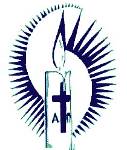 SLOVO NA DNES: Sk 5,27-32.40-41; Ž 29; Zjv. 5,11-14; Jn 21,1-19Pomôcky: Paškál ozdobený kvetmi, obraz zmŕtvychvstalého s vetou: “Miluješ ma?”Vhodná pieseňUVEDENIE: Cirkev je svedkom zmŕtvychvstania, keď vkladá do centra svojej evanjelizačnej úlohy zmŕtvychvstalého Krista. Svedkami sme taktiež aj my, keď načúvame Božie slovo, živíme sa zo stola bratov a žijeme v radostnom očakávaní jeho definitívneho návratu..1. Úvodná modlitbaPane Ježišu, stretávaš sa s Petrom, s tým, ktorému si zveril svoju Cirkev, ale zaprel ťa a prestal ťa nasledovať; počas tohto stretnutia s nímsa ho pýtaš, čo cíti k tebe, či ťa MILUJE..., 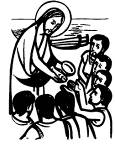 trikrát si sa ho spýtal, a trikrát ti odpovedal:…milujem ťa… Pane, pomôž nám byť úprimnými, aby sme videli, či ťa nasledujeme, milujeme, alebo ignorujeme. Príď nám, Pane, na pomoc svojou milosťou a posilni nás v nasledovaní ťa tak, že nás pozveš k tomu, aby sme ťa milovali stále viac. Amen.Povzbudenie: Dnešné evanjelium nám ukazuje, ako Ježiš sprevádza tých svojich počas misie, a zároveň nám ukazuje nevyhnutné podmienky, aby táto misia priniesla požehnané plody. Počúvajme.Ježiš sa znova zjavil učeníkom pri Tiberiadskom mori. A zjavil sa takto: Boli spolu Šimon Peter, Tomáš nazývaný Didymus, Natanael z Kány Galilejskej, Zebedejovi synovia a iní dvaja z jeho učeníkov. Šimon Peter im povedal: „Idem loviť ryby.“Povedali mu: „Pôjdeme aj my s tebou.“ Išli a nastúpili na loď. Ale tej noci nechytili nič.Keď sa už rozodnilo, stál Ježiš na brehu; ale učeníci nevedeli, že je to Ježiš. A Ježiš sa ich opýtal: „Deti, máte niečo na jedenie?“Odpovedali mu: „Nemáme.“On im povedal: „Spustite sieť z pravej strany lode a nájdete.“ Oni spustili a pre množstvo rýb ju už nevládali vytiahnuť.Učeník, ktorého Ježiš miloval, povedal Petrovi: „To je Pán.“Len čo Šimon Peter počul, že je to Pán, pripásal si šaty nebol totiž oblečený a skočil do mora. Ostatní učeníci prišli na lodi, lebo neboli ďaleko od brehu, len asi dvesto lakťov, a sieť s rybami ťahali za sebou.Keď vystúpili na breh, videli rozloženú pahrebu a na nej položenú rybu a chlieb. Ježiš im povedal: „Doneste z rýb, čo ste teraz chytili!“ Šimon Peter šiel a vytiahol na breh sieť plnú veľkých rýb. Bolo ich stopäťdesiattri. A hoci ich bolo toľko, sieť sa nepretrhla.Ježiš im povedal: „Poďte jesť!“ A nik z učeníkov sa ho neodvážil spýtať: „Kto si?“, lebo vedeli, že je to Pán.Ježiš pristúpil, vzal chlieb a dával im; podobne aj rybu.To sa Ježiš učeníkom zjavil už tretí raz od svojho zmŕtvychvstania.Keď sa najedli, Ježiš sa opýtal Šimona Petra: „Šimon, syn Jánov, miluješ ma väčšmi ako títo?“Odpovedal mu: „Áno, Pane, ty vieš, že ťa mám rád.“Ježiš mu povedal: „Pas moje baránky.“Opýtal sa ho aj druhý raz: „Šimon, syn Jánov, miluješ ma?“On mu odpovedal: „Áno, Pane, ty vieš, že ťa mám rád.“Ježiš mu povedal: „Pas moje ovce!“Pýtal sa ho tretí raz: „Šimon, syn Jánov, máš ma rád?“Petra zarmútilo, že sa ho tretí raz spýtal: „Máš ma rád?“, a povedal mu: „Pane, ty vieš všetko, ty dobre vieš, že ťa mám rád.“Ježiš mu povedal: „Pas moje ovce! Veru, veru, hovorím ti: Keď si bol mladší, sám si sa opásal a chodil si, kade si chcel. Ale keď zostarneš, vystrieš ruky, iný ťa opáše a povedie, kam nechceš.“ To povedal, aby naznačil, akou smrťou oslávi Boha. Ako to povedal, vyzval ho: „Poď za mnou!“Otázky k prečítanému:Ktorým učeníkom sa zjavuje Ježiš? Čo robili? Čo im prikazuje Ježiš? Aký je výsledok?Čo urobia, keď prídu tam, kde je Ježiš? Čo znamená jesť s Ježišom? Čo sa pýta Ježiš Petra, keď sa najedli? Prečo? Ako odpovedá Peter? Čo znamená slovo: NASLEDUJ MA?  Povzbudenie: Ježiš sa zjavil uprostred života a misie Cirkvi, ktorej pripomenul, že musí byť pozorná na jeho Slovo a má ho uskutočňovať. Iba On môže viesť a udržať evanjelizačnú úlohu, ktorá je zverená celej kresťanskej komunite.Načúvam Pánovmu hlasu? Nechávam, nech ma učí a vedie? K čomu ma dnes pozýva? Kde budem musieť „hodiť“ siete môjho života, aby bol „bohatý rybolov“?  Ak sa ma Pán opýta...miluješ ma viac ako títo?... čo odpoviem? V čom a ako potvrdím moju odpoveď? Akým spôsobom sa zapájam a angažujem v Pánovej misii, ktorú nám Pán zanechal vo svojom zmŕtvychvstaní? Čo robím, aby bol Pán stále viac poznaný, a aby sa jeho plán uskutočňoval? Povzbudenie: Ako prví učeníci, tak aj my sme spoznali Pána v jeho Slove a sme pripravení na misionársku službu. No v každodennom zhone je niekedy ťažké uskutočňovať  jeho odporúčania. Je preto čas poprosiť ho, aby nám nikdy nechýbal chlieb jeho Slova, ako aj eucharistický chlieb. Po krátkej osobnej modlitbe sa môžeme nahlas podeliť so svojou modlitbou, obracajúc sa k Bohu prostredníctvom chvál, vzdávaním vďaky alebo dôvernou prosbou.   Povzbudenie: Apoštoli ohlasovali obrátenie ako nevyhnutnú podmienku k spoznaniu zmŕtvychvstalého Krista, ktoré vedie k radosti z veľkého daru Zmŕtvychvstania: Ducha Svätého, ktorý nás sprevádza v misii. Počúvajme Vincentove odporúčania jednému misionárovi: „Prosím nášho Pána, aby sme mohli zomrieť sebe samým, a tak zmŕtvychvstať s Ním. Nech On je radosťou našich sŕdc, cieľom a dušou našich diel a jeho slávou v nebi. To sa stane, ak sa teraz pokoríme, ako sa pokoril On, ak sa zriekneme našich malých pôžitkov, aby sme ho nasledovali, nesúc naše malé kríže. Odovzdajme dobrovoľne naše životy za nášho blížneho, tak ako on  odovzdal svoj život. Pán veľmi miluje, a chce, aby sme milovali tak, ako on miluje nás.” (III,584)Osobný záväzok: Urobiť z môjho života pravdivé svedectvo zmŕtvychvstalého Krista, majúc na pamäti moje plány a dôležité rozhodnutia. Záverečná modlitbaVčera sme boli pochovaní s Tebou,ó, Kriste, vrátený k životu!Včera sme boli ukrižovaní s Teboukvôli ohlasovaniu Dobrej noviny.Teraz prijímame od Teba život, moc a slávu a sme tebou požehnaní, v tvojom mene ohlasujeme sám Život. Vždy ma posilni, veľkonočný Pane,  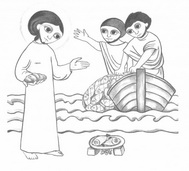 aj tých, čo ťa ohlasujú živého a panujúceho,príď aj tam, kde vládne tma, smrť,nespravodlivosť, bolesť. Pritiahni mnohých k sebe skrze naše pokorné svedectvo, a udeľ radosť, ktorá nekončí, svojím poslom, ktorí sú ohrozovaní kvôli tebe. AMEN